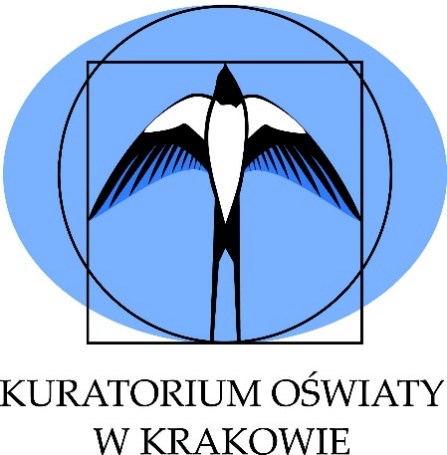 Małopolski Konkurs Języka Angielskiego
dla uczniów szkół podstawowych województwa małopolskiego w roku szkolnym 2020/2021Zakres wiedzy i umiejętności wymaganych na poszczególnych etapach konkursu i wykaz literatury obowiązującej uczestników 
oraz stanowiącej pomoc dla nauczycielaI. Tematyka konkursuFamous American and British PeopleII. Zakres wymaganej wiedzy i umiejętności uczestnikówZakres wiedzy i umiejętności wymaganych od uczestników etapu szkolnego odpowiada poziomowi B1 według klasyfikacji Europejskiego Systemu Opisu Kształcenia Językowego (Common European Framework of Reference for Languages).Zakres wiedzy i umiejętności wymaganych od uczestników etapu rejonowego odpowiada poziomowi B2 według klasyfikacji Europejskiego Systemu Opisu Kształcenia Językowego (Common European Framework of Reference for Languages). Ponadto wymagana jest znajomość zagadnień kulturoznawczych dotyczących Wielkiej Brytanii i Stanów Zjednoczonych, w zakresie wyznaczonym przez lektury wymienione poniżej.Zakres wiedzy i umiejętności wymaganych od uczestników etapu wojewódzkiego odpowiada poziomowi C1 według klasyfikacji Europejskiego Systemu Opisu Kształcenia Językowego, (Common European Framework of Reference for Languages). Ponadto wymagana jest znajomość zagadnień kulturoznawczych dotyczących Wielkiej Brytanii i Stanów Zjednoczonych, w zakresie wyznaczonym przez lektury wymienione poniżej.III. Wykaz literatury pomocniczej dla uczestników oraz stanowiącej pomoc       dla nauczycielaEtap szkolny:Podręczniki do języka angielskiego dopuszczone przez MEN do użytku szkolnego 
w szkole podstawowej;Michael Vince, Intermediate Language Practice, 3rd edition, Wydawnictwo Macmillan, 2010.Etap rejonowy:Pozycje obowiązujące do etapu szkolnego;Michael Vince, Language Practice for First, 5th edition, Wydawnictwo Macmillan, 2014;http://projectbritain.com/famous_people.htm  (pierwsza strona, bez rozwijania –wyróżnione nazwiska od 1 do 25, bez dat);https://www.gapyear.com/north-america/united-states-america/famous-people-in-the-usa   (pierwsza strona, bez rozwijania - 25 nazwisk, bez dat).Etap wojewódzki:Pozycje obowiązujące do etapu rejonowego;Michael Vince, Language Practice for Advanced, 4th edition, Wydawnictwo Macmillan 2014;https://www.biographyonline.net/people/famous/english.html (pierwsza strona, bez rozwijania, bez dat);https://www.biographyonline.net/people/america/famous-americans.html (pierwsza strona, bez rozwijania, bez dat).